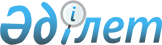 О внесении изменений в решение Илийского районного маслихата от 27 декабря 2010 года N 39-157 "О районном бюджете Илийского района на 2011-2013 годы"
					
			Утративший силу
			
			
		
					Решение маслихата Илийского района Алматинской области от 18 февраля 2011 года N 43-179. Зарегистрировано Управлением юстиции Илийского района Департамента юстиции Алматинской области 28 февраля 2011 года N 2-10-139. Утратило силу - Решением маслихата Илийского района Алматинской области от 24 января 2012 года N 1-6      Сноска. Утратило силу - Решением маслихата Илийского района Алматинской области от 24.01.2012 N 1-6      Примечание РЦПИ:

      В тексте сохранена авторская орфография и пунктуация.      

      В соответствии со статьями 104, 109 Бюджетного Кодекса Республики Казахстан и подпункта 1 пункта 1 статьи 6 Закона Республики Казахстан "О местном государственном управлении и самоуправлении в Республике Казахстан", маслихат Илийского района РЕШИЛ:



      1. Внести в решение Илийского районного маслихата от 27 декабря 2010 года N 39-157 "О районном бюджете Илийского района на 2011-2013 годы", (зарегистрировано в государственном реестре нормативно-правовых актов в управлении юстиции Илийского района 31 декабря 2010 года за N 2-10-137, опубликовано в газете "Илийские зори" от 14 января 2011 года N 3 (4374) следующие изменения:



      1) "Доходы" цифру "26502619" заменить на цифру "25778318";

      в том числе:

      "поступлениям трансфертов" цифру "5085518" заменить на цифру "4361217".



      2) "Затраты" цифру "26784229" заменить на цифру "27164927";

      в том числе:

      по строке "государственных услуг общего характера" цифру "251781" заменить на цифру "252381";

      по строке "образования" цифру "4458580" заменить на цифру "4523580";

      по строке "социальная помощь и социальное обеспечение" цифру "293432" заменить на цифру "272372";

      по строке "жилищно-коммунального хозяйства" цифру "4914366" заменить на цифру "5190366";

      по строке "культуры, спорта, туризма и информационного пространства" цифру "235422" заменить на цифру "248807";

      по строке "сельского, водного, лесного, рыбного хозяйства, особо охраняемых природных территорий, охраны окружающей среды и животного мира, земельных отношений" цифру "91146" заменить на цифру "85202";

      по строке "прочие" цифру "38101" заменить на цифру "89161";

      по строке "погашение займов" цифру "3206" заменить на цифру "53606".



      3) по строке "чисто бюджетное кредитование" цифру "78691" заменить на цифру "47535".



      4) по строке "дефицит (профицит) бюджета цифру "-360301" заменить на цифру "-1434144".



      5) по строке "финасирование дефицита (использование профицита) бюджета цифру "360301" заменить на цифру "1434144".



      2. Приложение 1 к указанному решению изложить в новой редакции согласно приложения 1 к настоящему решению.



      3. Данное решение вводится в действие с 1 января 2011 года.      Председатель сессии                        Б. Сулейменова      Секретарь районного

      маслихата                                  Ф. Ыдрышева      СОГЛАСОВАНО:      Начальник ГУ "Отдел экономики,

      бюджетного планирования и

      предпринимательства

      Илийского района"                          Кадир Аскар Кадирулы

      18 февраля 2011 года

К решению маслихата Илийского

района от 18 февраля 2011 года

"Об районном бюджете Илийского

района на 2011-2013 годы"

от 27 декабря 2010 года

N 39-157 с изменениями

N 43-179 Приложение 1к решению маслихата Илийского

района от 27 декабря 2010 года

N 39-157 "Об районном бюджете

Илийского района на 2011-2013 годы"

Приложение 1 

Районный бюджет Илийского района на 2011 год

(с изменениями)
					© 2012. РГП на ПХВ «Институт законодательства и правовой информации Республики Казахстан» Министерства юстиции Республики Казахстан
				КатегорияКатегорияКатегорияКатегорияКатегорияСумма

(тыс.

тенге)КлассКлассКлассКлассСумма

(тыс.

тенге)ПодклассПодклассПодклассСумма

(тыс.

тенге)НаименованиеСумма

(тыс.

тенге)I.Доходы257783181Налоговые поступления2139442004Налоги на собственность12219841Hалоги на имущество94308401Налог на имущество юридических лиц и индивидуальных предпринимателей91908402Hалог на имущество физических лиц240003Земельный налог6700001Земельный налог с физических лиц на земли сельскохозяйственного назначения300002Земельный налог с физических лиц на земли населенных пунктов1400003Земельный налог на земли промышленности, транспорта, связи, обороны и иного не сельскохозяйственного назначения1500007Земельный налог с юридических лиц и индивидуальных предпринимателей, частных нотариусов и адвокатов на земли сельскохозяйственного назначения150008Земельный налог с юридических лиц, индивидуальных предпринимателей, частных нотариусов и адвокатов на земли населенных пунктов335004Hалог на транспортные средства20800001Hалог на транспортные средства с юридических лиц3800002Hалог на транспортные средства с физических лиц1700005Единый земельный налог390001Единый земельный налог390005Внутренние налоги на товары, работы и услуги201277362Акцизы2007483602Водка, произведенная на территории Республики Казахстан1050004Вина, произведенные на территории Республики Казахстан800010Сигареты с фильтром, произведенные на территории Республики Казахстан1973495411Сигареты без фильтра, папиросы, произведенные на территории Республики Казахстан17593237Слабоградусные ликероводочные изделия с объемной долей этилового спирта от 1,5 до 12 процентов, произведенные на территории Республики Казахстан11000096Бензин (за исключением авиационного) реализуемый юридическими и физическими лицами в розницу, а также используемый на собственные производственные нужды3030097Дизельное топливо, реализуемое юридическими и физическими лицами в розницу, а также используемое на собственные производственные нужды51503Поступления за использование природных и других ресурсов1065015Плата за пользование земельными участками106504Сборы за ведение предпринимательской и профессиональной деятельности3670001Сбор за государственную регистрацию индивидуальных предпринимателей280002Лицензионный сбор за право занятия отдельными видами деятельности600003Сбор за государственную регистрацию юридических лиц и учетную регистрацию филиалов и представительств, а также их перерегистрацию170005Сбор за государственную регистрацию залога движимого имущества и ипотеки судна или строящегося судна70014Сбор за государственную регистрацию транспортных средств, а также их перерегистрацию400018Сбор за государственную регистрацию прав на недвижимое имущество и сделок с ним 1850020Плата за размещение наружной (визуальной) рекламы в полосе отвода автомобильных дорог общего пользования местного значения и в населенных пунктах30005Налог на игорный бизнес555002Фиксированный налог555008Обязательные платежи, взимаемые за совершение юридически значимых действий и (или) выдачу документов уполномоченными на то государственными органами или должностными лицами447001Государственная пошлина4470002Государственная пошлина, взимаемая с подаваемых в суд исковых заявлений, заявлений особого искового производства, заявлений (жалоб) по делам особого производства, заявлений о вынесении судебного приказа, заявлений о выдаче дубликата исполнительного листа, заявлений о выдаче исполнительных листов на принудительное исполнение решений третейских (арбитражных) судов и иностранных судов, заявлений о повторной выдаче копий судебных актов, исполнительных листов и иных документов, за исключением государственной пошлины с подаваемых в суд исковых заявлений к государственным учреждениям3540004Государственная пошлина, взимаемая за регистрацию актов гражданского состояния, а также за выдачу гражданам справок и повторных свидетельств о регистрации актов гражданского состояния и свидетельств в связи с изменением, дополнением и восстановлением записей актов гражданского состояния390005Государственная пошлина, взимаемая за оформление документов на право выезда за границу на постоянное место жительства и приглашение в Республику Казахстан лиц из других государств, а также за внесение изменений в эти документы60006Государственная пошлина, взимаемая за выдачу на территории Республики Казахстан визы к паспортам иностранцев и лиц без гражданства или заменяющим их документам на право выезда из Республики Казахстан и въезда в Республику Казахстан50007Государственная пошлина, взимаемая за оформление документов о приобретении гражданства Республики Казахстан, восстановлении гражданства Республики Казахстан и прекращении гражданства Республики Казахстан80008Государственная пошлина, взимаемая за регистрацию места жительства290010Государственная пошлина, взимаемая за регистрацию и перерегистрацию каждой единицы гражданского, служебного оружия физических и юридических лиц (за исключением холодного охотничьего, сигнального, огнестрельного бесствольного, механических распылителей, аэрозольных и других устройств, снаряженных слезоточивыми или раздражающими веществами, пневматического оружия с дульной энергией не более 7,5 Дж и калибра до 4,5 мм включительно)3002Неналоговые поступления520001Доходы от государственной собственности24005Доходы от аренды имущества, находящегося в государственной собственности240004Доходы от аренды имущества, находящегося в коммунальной собственности240004Штрафы, пени, санкции, взыскания, налагаемые государственными учреждениями, финансируемыми из государственного бюджета, а также содержащимися и финансируемыми из бюджета (сметы расходов) Национального Банка Республики Казахстан15001Штрафы, пени, санкции, взыскания, налагаемые государственными учреждениями, финансируемыми из государственного бюджета, а также содержащимися и финансируемыми из бюджета (сметы расходов) Национального Банка Республики Казахстан, за исключением поступлений от организаций нефтяного сектора150005Административные штрафы, пени, санкции, взыскания, налагаемые местными государственными учреждениями финансируемыми из местного бюджета150006Прочие неналоговые поступления13001Прочие неналоговые поступления130009Другие неналоговые поступления в местный бюджет13003Поступления от продажи основного капитала1748103Продажа земли и нематериальных активов174811Продажа земли1748101Поступления от продажи земельных участков174814Поступления трансфертов436121702Трансферты из вышестоящих органов государственного управления43612172Трансферты из областного бюджета436121701Целевые текущие трансферты22720302Целевые трансферты на развитие4134014Функциональная группаФункциональная группаФункциональная группаФункциональная группаФункциональная группаСумма

(тыс. тенге)Функциональная подгруппаФункциональная подгруппаФункциональная подгруппаФункциональная подгруппаСумма

(тыс. тенге)Администратор бюджетных программАдминистратор бюджетных программАдминистратор бюджетных программСумма

(тыс. тенге)ПрограммаПрограммаСумма

(тыс. тенге)II.Затраты2716492701Государственные услуги общего характера2523811Представительные, исполнительные и другие органы, выполняющие общие функции государственного управления218724112Аппарат маслихата района (города областного значения)13627001Услуги по обеспечению деятельности маслихата района (города областного значения)13405003Капитальные расходы государственных органов222122Аппарат акима района (города областного значения)84703001Услуги по обеспечению деятельности акима района (города областного значения)62081003Капитальные расходы государственных органов22622123Аппарат акима района в городе, города районного значения, поселка, аула (села), аульного (сельского) округа120394001Услуги по обеспечению деятельности акима района в городе, города районного значения, поселка, аула (села), аульного (сельского) округа117958022Капитальные расходы государственных органов24362Финансовая деятельность12585452Отдел финансов района (города областного значения)12585001Услуги по реализации государственной политики в области исполнения бюджета района (города областного значения) и управления коммунальной собственностью района (города областного значения)10320003Проведение оценки имущества в целях налогообложения2043018Капитальные расходы государственных органов2225Планирование и статистическая деятельность21072476Отдел экономики, бюджетного планирования и предпринимательства района (города областного значения)21072001Услуги по реализации государственной политики в области формирования, развития экономической политики, системы государственного планирования, управления района и предпринимательства (города областного значения)17850003Капитальные расходы государственных органов322202Оборона19451Военные нужды988122Аппарат акима района (города областного значения)988005Мероприятия в рамках исполнения всеобщей воинской обязанности9882Организация работы по чрезвычайным ситуациям957122Аппарат акима района (города областного значения)957007Мероприятия по профилактике и тушению степных пожаров районного (городского) масштаба, а также пожаров в населенных пунктах, в которых не созданы органы государственной противопожарной службы95703Общественный порядок, безопасность, правовая, судебная, уголовно-исполнительная деятельность89431Правоохранительная деятельность8943458Отдел жилищно-коммунального хозяйства, пассажирского транспорта и автомобильных дорог района (города областного значения)8943021Обеспечение безопасности дорожного движения в населенных пунктах894304Образование45235801Дошкольное воспитание и обучение308746471Отдел образования, физической культуры и спорта района (города областного значения)308746003Обеспечение деятельности организаций дошкольного воспитания и обучения3087462Начальное, основное среднее и общее среднее образование3721412123Аппарат акима района в городе, города районного значения, поселка, аула (села), аульного (сельского) округа5196005Организация бесплатного подвоза учащихся до школы и обратно в аульной (сельской) местности5196471Отдел образования, физической культуры и спорта района (города областного значения)3716216004Общеобразовательное обучение37162169Прочие услуги в области образования493422467Отдел строительства района (города областного значения)379769037Строительство и реконструкция объектов образования379769471Отдел образования, физической культуры и спорта района (города областного значения)113653008Информатизация системы образования в государственных учреждениях образования района (города областного значения)17687009Приобретение и доставка учебников, учебно-методических комплексов для государственных учреждений образования района (города областного значения)55575020Ежемесячные выплаты денежных средств опекунам (попечителям) на содержание ребенка сироты (детей-сирот), и ребенка (детей), оставшегося без попечения родителей31298023Обеспечение оборудованием, программным обеспечением детей-инвалидов, обучающихся на дому909306Социальная помощь и социальное обеспечение2723722Социальная помощь230467451Отдел занятости и социальных программ района (города областного значения)230467002Программа занятости58472004Оказание социальной помощи на приобретение топлива специалистам здравоохранения, образования, социального обеспечения, культуры и спорта в сельской местности в соответствии с законодательством Республики Казахстан26067005Государственная адресная социальная помощь5320006Жилищная помощь24342007Социальная помощь отдельным категориям нуждающихся граждан по решениям местных представительных органов9777010Материальное обеспечение детей-инвалидов, воспитывающихся и обучающихся на дому5564014Оказание социальной помощи нуждающимся гражданам на дому41715016Государственные пособия на детей до 18 лет45965017Обеспечение нуждающихся инвалидов обязательными гигиеническими средствами и предоставление услуг специалистами жестового языка, индивидуальными помощниками в соответствии с индивидуальной программой реабилитации инвалида132459Прочие услуги в области социальной помощи и социального обеспечения41905451Отдел занятости и социальных программ района (города областного значения)41905001Услуги по реализации государственной политики на местном уровне в области обеспечения занятости и реализации социальных программ для населения21939011Оплата услуг по зачислению, выплате и доставке пособий и других социальных выплат2518021Капитальные расходы государственных органов1744807Жилищно-коммунальное хозяйство51903661Жилищное хозяйство4442394467Отдел строительства района (города областного значения)4442394003Строительство и (или) приобретение жилья государственного коммунального жилищного фонда37292004Развитие, обустройство и (или) приобретение инженерно-коммуникационной инфраструктуры4123492019Строительство жилья2816102Коммунальное хозяйство54215902458Отдел жилищно-коммунального хозяйства, пассажирского транспорта и автомобильных дорог района (города областного значения)542159012Функционирование системы водоснабжения и водоотведения18014028Развитие коммунального хозяйства176000029Развитие системы водоснабжения98145030Ремонт инженерно-коммуникационной инфраструктуры и благоустройство населенных пунктов в рамках реализации cтратегии региональной занятости и переподготовки кадров2500003Благоустройство населенных пунктов205813123Аппарат акима района в городе, города районного значения, поселка, аула (села), аульного (сельского) округа205813008Освещение улиц населенных пунктов63000009Обеспечение санитарии населенных пунктов10503010Содержание мест захоронений и погребение безродных2310011Благоустройство и озеленение населенных пунктов13000008Культура, спорт, туризм и информационное пространство2488071Деятельность в области культуры43165478Отдел внутренней политики, культуры и развития языков района (города областного значения)43165009Поддержка культурно-досуговой работы431652Спорт161036471Отдел образования, физической культуры и спорта района (города областного значения)161036014Проведение спортивных соревнований на районном (города областного значения) уровне536015Подготовка и участие членов сборных команд района (города областного значения) по различным видам спорта на областных спортивных соревнованиях1605003Информационное пространство36250478Отдел внутренней политики, культуры и развития языков района (города областного значения)36250005Услуги по проведению государственной информационной политики через газеты и журналы6766007Функционирование районных (городских) библиотек27211008Развитие государственного языка и других языков народа Казахстана22739Прочие услуги по организации культуры, спорта, туризма и информационного пространства8356478Отдел внутренней политики, культуры и развития языков района (города областного значения)8356001Услуги по реализации государственной политики на местном уровне в области информации, укрепления государственности и формирования социального оптимизма граждан, развития языков и культуры7798003Капитальные расходы государственных органов222004Реализация региональных программ в сфере молодежной политики33610Сельское, водное, лесное, рыбное хозяйство, особо охраняемые природные территории, охрана окружающей среды и животного мира, земельные отношения852021Сельское хозяйство25716001Услуги по реализации государственной политики на местном уровне в сфере сельского хозяйства и ветеринарии14202003Капитальные расходы государственных органов222007Организация отлова и уничтожения бродячих собак и кошек690008Возмещение владельцам стоимости изымаемых и уничтожаемых больных животных, продуктов и сырья животного происхождения1384011Проведение ветеринарных мероприятий по энзоотическим болезням животных957476Отдел экономики, бюджетного планирования и предпринимательства района (города областного значения)8261099Реализация мер социальной поддержки специалистов социальной сферы сельских населенных пунктов за счет целевого трансферта из республиканского бюджета82616Земельные отношения15878463Отдел земельных отношений района (города областного значения)15878001Услуги по реализации государственной политики в области регулирования земельных отношений на территории района (города областного значения)8140004Организация работ по зонированию земель7516007Капитальные расходы государственных органов2229Прочие услуги в области сельского, водного, лесного, рыбного хозяйства, охраны окружающей среды и земельных отношений43608474Отдел сельского хозяйства и ветеринарии района (города областного значения)43608013Проведение противоэпизоотических мероприятий4360811Промышленность, архитектурная, градостроительная и строительная деятельность821492Архитектурная, градостроительная и строительная деятельность82149467Отдел строительства района (города областного значения)5506001Услуги по реализации государственной политики на местном уровне в области строительства5284017Капитальные расходы государственных органов222468Отдел архитектуры и градостроительства района (города областного значения)76643001Услуги по реализации государственной политики в области архитектуры и градостроительства на местном уровне4821003Разработка схем градостроительного развития территории района и генеральных планов населенных пунктов71600004Капитальные расходы государственных органов22212Транспорт и коммуникации2632241Автомобильный транспорт263224123Аппарат акима района в городе, города районного значения, поселка, аула (села), аульного (сельского) округа263224013Обеспечение функционирования автомобильных дорог в городах районного значения, поселках, аулах (селах), аульных (сельских) округах26322413Прочие891619Прочие89161451Отдел занятости и социальных программ района (города областного значения)21060022Поддержка частного предпринимательства в рамках программы "Дорожная карта бизнеса - 2020"21060За счет трансфертов из республиканского бюджета21060452Отдел финансов района (города областного значения)40070012Резерв местного исполнительного органа района (города областного значения)10070014Формирование или увеличение уставного капитала юридических лиц30000458Отдел жилищно-коммунального хозяйства, пассажирского транспорта и автомобильных дорог района (города областного значения)6781001Услуги по реализации государственной политики на местном уровне в области жилищно-коммунального хозяйства, пассажирского транспорта и автомобильных дорог6559013Капитальные расходы государственных органов222471Отдел образования, физической культуры и спорта района (города областного значения)21250001Услуги по обеспечению деятельности отдела образования, физической культуры и спорта21028018Капитальные расходы государственных органов22215Трансферты161467971Трансферты16146797452Отдел финансов района (города областного значения)16146797006Возврат неиспользованных (недоиспользованных) целевых трансфертов1657007Бюджетные изъятия16145140III. Чистое бюджетное кредитование4753510Сельское, водное, лесное, рыбное хозяйство, особо охраняемые природные территории, охрана окружающей среды и животного мира, земельные отношения507411Сельское хозяйство50741476Отдел экономики, бюджетного планирования и предпринимательства района (города областного значения)50741004Бюджетные кредиты для реализации мер социальной поддержки специалистов социальной сферы сельских населенных пунктов507415Погашение бюджетных кредитов320601Погашение бюджетных кредитов32061Погашение бюджетных кредитов,выданных из государственного бюджета3206IV. Сальдо по операциям с финансовыми активами0V. Дефицит (профицит) бюджета -1434144VI. Финасирование дефицита (использование профицита) бюджета1434144КатегорияКатегорияКатегорияКатегорияСомасы

(мың теңге)КлассКлассКлассСомасы

(мың теңге)ПодклассПодклассСомасы

(мың теңге)НаименованиеСомасы

(мың теңге)7Поступление займов33235101Внутренние государственные займы3323512Договоры займа33235116Погашение займов536061Погашение займов53606452Отдел финансов района (города областного значения)53606008Погашение долга местного исполнительного органа перед вышестоящим бюджетом536068Используемые остатки бюджетных средств115539901Остатки бюджетных средств11553991Свободные остатки бюджетных средств1155399